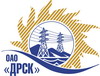 Открытое Акционерное Общество«Дальневосточная распределительная сетевая  компания»Протокол № 440/УКС-ВПзаседания закупочной комиссии по выбору победителя по закрытому электронному запросу цен на право заключения договора закупка № 78 лот 13,14,17 раздел  2.1.1.  ГКПЗ 2015 г.закупка 78 - «Мероприятия по технологическому присоединению заявителей к электрическим сетям напряжением до 20 кВ на территории СП "ПЮЭС" филиала «Приморские ЭС» Лот 13 «Мероприятия по технологическому присоединению заявителей к электрическим сетям напряжением до 20кВ на территории СП «ПЮЭС» (г. Владивосток);лот 14 «Мероприятия по технологическому присоединению заявителей к электрическим сетям напряжением до 20кВ на территории СП «ПЮЭС» (Хасанский район пгт. Славняка, с. Кравцовка, с. Барабаш); лот 17 «Мероприятия по технологическому присоединению заявителей к электрическим сетям напряжением до 20кВ на территории СП «ПЮЭС» (Надеждинский район урочище «Полигон», п. новый, урочище «Соловей ключ», с/т «Оникс», урочище «Мирное», Шкотовский район, п. Штыково).ПРИСУТСТВОВАЛИ:	На заседании присутствовали 9 членов Закупочной комиссии 2 уровня. ВОПРОСЫ, ВЫНОСИМЫЕ НА РАССМОТРЕНИЕ ЗАКУПОЧНОЙ КОМИССИИ: О рассмотрении результатов оценки заявок УчастниковО признании запроса цен лот 13 не состоявшимся.Об отклонении предложения участника закупки ОАО «Востоксельэлектросетьстрой»Об итоговой ранжировке предложений.О выборе победителя запроса цен.РЕШИЛИ:По вопросу № 1Признать объем полученной информации достаточным для принятия решения.Утвердить цены, полученные на процедуре вскрытия конвертов с предложениями участников закрытого запроса цен.По вопросу № 2Признать закрытый запрос цен по лоту 13 не состоявшимся в связи с подачей менее двух предложений.По вопросу № 3Отклонить предложение Участника ОАО «Востоксельэлектросетьстрой» г. Хабаровск, ул. Тихоокеанская, 165 (лот 17)  от дальнейшего рассмотрения, как несоответствующее п. 13 Извещения (Закупочной документации).По вопросу № 4Утвердить ранжировку предложений Участников:По вопросу № 5	Признать победителем запроса цен участника, занявшего первое место в итоговой ранжировке по степени предпочтительности для заказчика: лот 14 «Мероприятия по технологическому присоединению заявителей к электрическим сетям напряжением до 20кВ на территории СП «ПЮЭС» (Хасанский район пгт. Славняка, с. Кравцовка, с. Барабаш)  - ООО «Уссурэлектромонтаж» г. Уссурийск, ул. Штабского, 1, стоимость предложения 903 000,00 руб. без учета НДС (1 065 540,00 руб. с учетом НДС). Срок выполнения работ: в течение 60 дней с  момента заключения договора. Условия оплаты: В течение 30 (тридцати) календарных дней с момента подписания актов выполненных работ обеими сторонами. Гарантийные обязательства: гарантия подрядчика на своевременное и качественное выполнение работ, а также на устранение дефектов, возникших по его вине составляет 36 мес. со дня подписания акта сдачи-приемки. Гарантия на материалы и оборудование, поставляемые подрядчиком – установленная заводом-изготовителем. Срок действия оферты до 20.07.2015 г.лот 17 «Мероприятия по технологическому присоединению заявителей к электрическим сетям напряжением до 20кВ на территории СП «ПЮЭС» (Надеждинский район урочище «Полигон», п. новый, урочище «Соловей ключ», с/т «Оникс», урочище «Мирное», Шкотовский район, п. Штыково)» - ООО «Уссурэлектромонтаж» г. Уссурийск, ул. Штабского, 1, стоимость предложения 2 149 000,00  руб. без учета НДС (2 535 820,00 руб. с учетом НДС). Срок выполнения работ: в течение 60 дней с  момента заключения договора. Условия оплаты: В течение 30 (тридцати) календарных дней с момента подписания актов выполненных работ обеими сторонами. Гарантийные обязательства: гарантия подрядчика на своевременное и качественное выполнение работ, а также на устранение дефектов, возникших по его вине составляет 36 мес. со дня подписания акта сдачи-приемки. Гарантия на материалы и оборудование, поставляемые подрядчиком – установленная заводом-изготовителем. Срок действия оферты до 20.07.2015 г.город  Благовещенск«12» мая 2015 года№п/пНаименование Участника закупки и его адресЦена предложения на участие в закупке без НДС, руб.Лот 13 «Мероприятия по технологическому присоединению заявителей к электрическим сетям напряжением до 20кВ на территории СП «ПЮЭС» (г. Владивосток)Лот 13 «Мероприятия по технологическому присоединению заявителей к электрическим сетям напряжением до 20кВ на территории СП «ПЮЭС» (г. Владивосток)Лот 13 «Мероприятия по технологическому присоединению заявителей к электрическим сетям напряжением до 20кВ на территории СП «ПЮЭС» (г. Владивосток)не поступило ни одного предложенияне поступило ни одного предложениялот 14 «Мероприятия по технологическому присоединению заявителей к электрическим сетям напряжением до 20кВ на территории СП «ПЮЭС» (Хасанский район пгт. Славняка, с. Кравцовка, с. Барабаш)лот 14 «Мероприятия по технологическому присоединению заявителей к электрическим сетям напряжением до 20кВ на территории СП «ПЮЭС» (Хасанский район пгт. Славняка, с. Кравцовка, с. Барабаш)лот 14 «Мероприятия по технологическому присоединению заявителей к электрическим сетям напряжением до 20кВ на территории СП «ПЮЭС» (Хасанский район пгт. Славняка, с. Кравцовка, с. Барабаш)1ООО «Уссурэлектромонтаж»г. Уссурийск, ул. Штабского, 1Цена: 905 750,00 руб. без учета НДС (1 068 785,00 руб. с учетом НДС). лот 17 «Мероприятия по технологическому присоединению заявителей к электрическим сетям напряжением до 20кВ на территории СП «ПЮЭС» (Надеждинский район урочище «Полигон», п. новый, урочище «Соловей ключ», с/т «Оникс», урочище «Мирное», Шкотовский район, п. Штыково)лот 17 «Мероприятия по технологическому присоединению заявителей к электрическим сетям напряжением до 20кВ на территории СП «ПЮЭС» (Надеждинский район урочище «Полигон», п. новый, урочище «Соловей ключ», с/т «Оникс», урочище «Мирное», Шкотовский район, п. Штыково)лот 17 «Мероприятия по технологическому присоединению заявителей к электрическим сетям напряжением до 20кВ на территории СП «ПЮЭС» (Надеждинский район урочище «Полигон», п. новый, урочище «Соловей ключ», с/т «Оникс», урочище «Мирное», Шкотовский район, п. Штыково)1ООО «Уссурэлектромонтаж»г. Уссурийск, ул. Штабского, 1Цена: 2 152 520,00  руб. без учета НДС (2 539 973,60 руб. с учетом НДС). Место в итоговой ранжировкеНаименование и адрес участникаЦена предложения без НДС, руб.лот 14 «Мероприятия по технологическому присоединению заявителей к электрическим сетям напряжением до 20кВ на территории СП «ПЮЭС» (Хасанский район пгт. Славняка, с. Кравцовка, с. Барабаш)лот 14 «Мероприятия по технологическому присоединению заявителей к электрическим сетям напряжением до 20кВ на территории СП «ПЮЭС» (Хасанский район пгт. Славняка, с. Кравцовка, с. Барабаш)лот 14 «Мероприятия по технологическому присоединению заявителей к электрическим сетям напряжением до 20кВ на территории СП «ПЮЭС» (Хасанский район пгт. Славняка, с. Кравцовка, с. Барабаш)1 местоООО «Уссурэлектромонтаж»г. Уссурийск, ул. Штабского, 1903 000,002 местоООО «Дальэнергострой» г. Находка, Находкинский пр-т, 7а904 000,00  лот 17 «Мероприятия по технологическому присоединению заявителей к электрическим сетям напряжением до 20кВ на территории СП «ПЮЭС» (Надеждинский район урочище «Полигон», п. новый, урочище «Соловей ключ», с/т «Оникс», урочище «Мирное», Шкотовский район, п. Штыково)лот 17 «Мероприятия по технологическому присоединению заявителей к электрическим сетям напряжением до 20кВ на территории СП «ПЮЭС» (Надеждинский район урочище «Полигон», п. новый, урочище «Соловей ключ», с/т «Оникс», урочище «Мирное», Шкотовский район, п. Штыково)лот 17 «Мероприятия по технологическому присоединению заявителей к электрическим сетям напряжением до 20кВ на территории СП «ПЮЭС» (Надеждинский район урочище «Полигон», п. новый, урочище «Соловей ключ», с/т «Оникс», урочище «Мирное», Шкотовский район, п. Штыково)1 местоООО «Уссурэлектромонтаж»г. Уссурийск, ул. Штабского, 12 149 000,00  2 местоООО «Дальэнергострой» г. Находка, Находкинский пр-т, 7а2 150 000,00  Ответственный секретарь Закупочной комиссии: Моторина О.А. _____________________________Технический секретарь Закупочной комиссии:   Коврижкина Е.Ю._______________________________